Declaration of InterestsThe Psychopharmacology Committee has agreed that it would be best practice to ask for full disclosure of potential conflicts of interests from all committee members. We would be grateful, therefore, if you could respond listing any relationships or activities that might influence, or give the appearance of potentially influencing, your fulfilment of this role. Signature: Name (please print): NATHAN ROUSEDate: 01/10/2021Data Protection Act 1998 – The information submitted will be held by the Royal College of Psychiatrists for personnel or other reasons specified on this form and to comply with the College’s policies. This information may be held in both manual and computer form in accordance with the Data Protection Act 1998.  Information may be disclosed to third parties in accordance with the Freedom of Information Act 2000.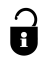 Personal pecuniary interestDescription (if you have no interests in this category, state ‘None’)NonePersonal family interest (if you have no interests in this category, state ‘None’)DescriptionNoneNon-personal pecuniary interest (if you have no interests in this category, state ‘None’)DescriptionNonePersonal non-pecuniary interest (if you have no interests in this category, state ‘None’)DescriptionNone